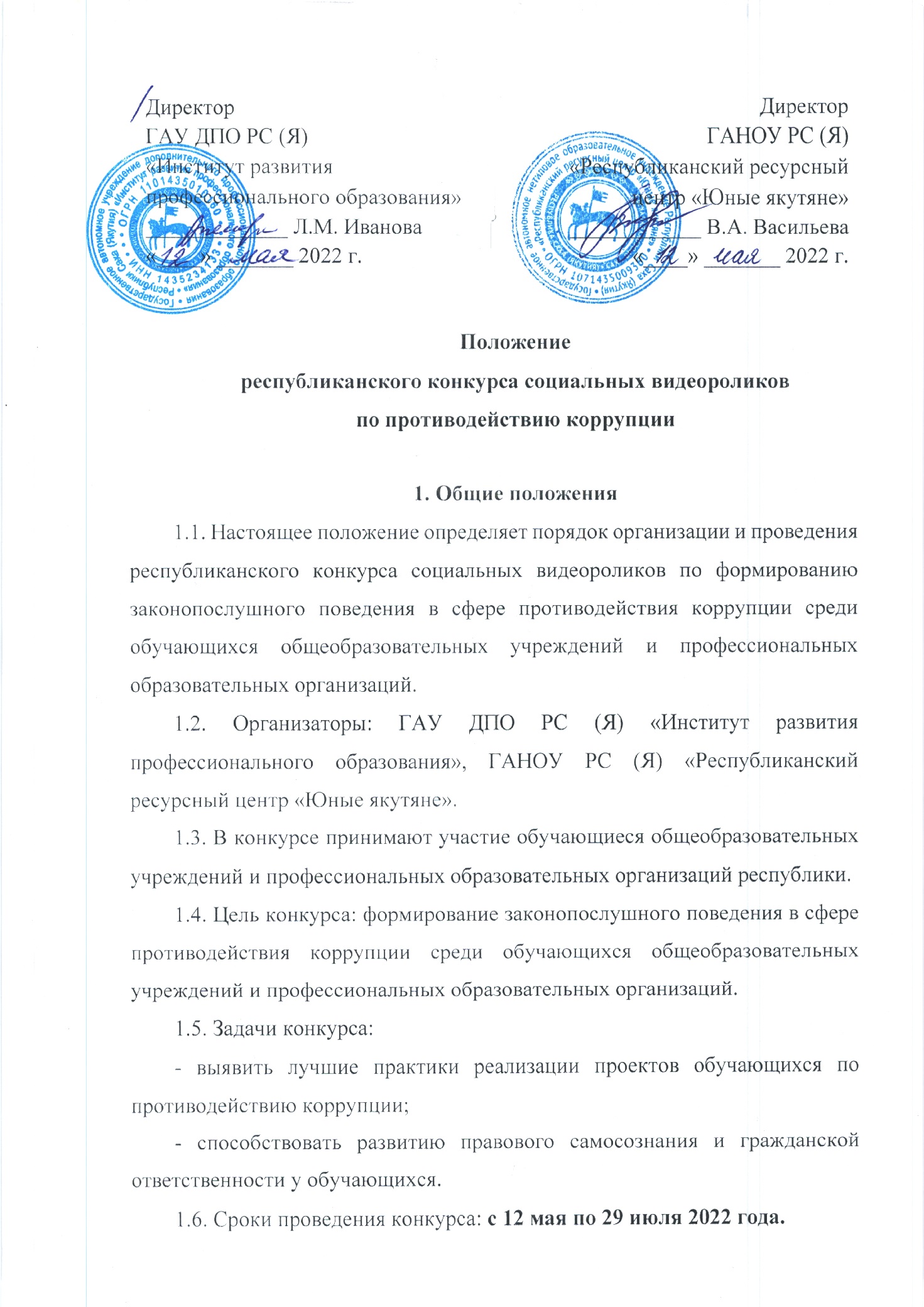 1.7. Информационное сопровождение конкурса проводится на официальных сайтах организаторов. 1.8. Форма проведения: заочная. 2. Участники2.1. Конкурс предусматривает индивидуальное и коллективное (командное) участие. 2.2. Возраст участников составляет от 12 до 21 года включительно. 3. Порядок предоставления заявки и конкурсных работУчастникам необходимо направить заявку и видеоролик или ссылку на видеоролик (ссылка должна быть открытой для просмотра) до 08 июля 2022 года на электронную почту с пометкой «Конкурс видеороликов»: - категория обучающиеся общеобразовательных учреждений (6-11 классы) – youngyakutians@mail.ru;- категория обучающиеся профессиональных образовательных организаций – vospit_irpo@mail.ruсогласно приложению №1. 4. Содержание. Требования конкурса4.1. Конкурс проводится по 2-м категориям: - обучающиеся общеобразовательных учреждений (6-11 классы);- обучающиеся профессиональных образовательных организаций.4.2. Проблемы, которые могут быть отражены в видеороликах:-  аспекты формирования антикоррупционного поведения в учреждении, конфликты интересов;- мировоззренческие основания противодействия коррупции; - меры по развитию гражданского воспитания в ОО и ПОО в области противодействия коррупции;- лучшие практики по формированию антикоррупционного поведения среди детей и молодежи.4.3. Требования к видеороликам: - предоставление видеороликов в соответствии с номинациями конкурса; - хронометраж видеоролика до 3-х минут;  4.4. Технические параметры видеоролика: - формат – avi, mpg, wmv; - в ролике допускаются вставки фото- и видеоматериалов с указанием источников, допускаются озвучки дополнительными голосами, в т.ч. многоголосие использование музыкальных материалов, мультипликации и/или спецэффектов, монтаж; - видеоролик может содержать звуковое сопровождение, элементы интервью, репортажа, видеоклипа; - материалы видеоролика не должны нарушать авторские и интеллектуальные права третьих лиц. Участники самостоятельно несут ответственность перед третьими лицами за нарушение их авторских и интеллектуальных прав, согласно законодательству Российской Федерации; - представленный видеоролик не должен рекламировать какие-либо товары или услуги, содержать нецензурную лексику, сцены насилия, порнографию, призывы к расизму, насилию, пренебрежению законами и нормами Российской Федерации и т.п., нарушать законодательство Российской Федерации. 4.5. Авторы (творческие коллективы) ‒ участники конкурса, родители несовершеннолетних участников автоматически дают согласие организаторам конкурса на публикацию своих работ, публичную демонстрацию и использование (с соблюдением авторских прав). 5. Критерии оценкиЭкспертная оценка конкурсных работ осуществляется по следующим критериям: - степень самостоятельности детей в реализации социально значимой деятельности; - степень значимости для развития района, республики;- качество видеопрезентации (форма изложения, оригинальность представления материалов проекта, естественность устной речи, выдержанный стиль, логичность и завершенность, эмоциональное восприятие). 6. Организация и проведение конкурса6.1. Руководство конкурсом осуществляется Оргкомитетом, формируемым из числа специалистов ГАУ ДПО РС (Я) «Институт развития профессионального образования», ГАНОУ РС (Я) «Республиканский ресурсный центр «Юные якутяне», а также представителей заинтересованных организаций и учреждений по согласованию.6.2. Контактные лица:- по категории обучающихся профессиональных образовательных организаций – Илларионов Степан Романович, заведующий кафедрой профессионального воспитания и социальной активности молодежи ГАУ ДПО РС (Я) «Институт развития профессионального образования», телефон: +7 (914) 239-02-82;- по категории обучающихся общеобразовательных учреждений – Оконешникова Вероника Александровна, педагог-организатор ГАНОУ РС (Я) «Республиканский ресурсный центр «Юные якутяне», телефон: +7 (4112) 31-93-20.7. Подведение итогов конкурса7.1. Определение победителей осуществляет экспертный совет, утвержденный организаторами конкурса.  7.2. Участники получают электронный сертификат об участии в конкурсе.7.3. Победители конкурса будут награждены дипломами и поощрительными призами в номинациях:- лучшие работы среди 6-8 классов – 5 шт.;- лучшие работы среди 9-11 классов – 5 шт.;- лучшие работы среди обучающихся профессиональных образовательных организаций – 5 шт.7.4. Оргкомитет в праве учредить дополнительную номинацию «Приз зрительских симпатий» по трем вышеуказанным категориям, который будет выявлен путем голосования на электронной площадке. 8. Иные условияВо всем, что не урегулировано настоящим Положением, организатор и участники руководствуются действующим законодательством РФ. Совершение действий, указанных в Положении означает безоговорочное согласие Участника со всеми условиями. Организатор имеет право приглашать участников принимать участие в иных мероприятиях Организатора. Перечень и сроки иных мероприятий определяется Организатором дополнительно и сообщается участникам индивидуально. Организатор оставляет за собой право в одностороннем порядке вносить изменения в настоящее Положение без какого-либо специального уведомления, но с обязательным опубликованием таких изменений на официальных сайтах организаторов.Приложение №1 Заявка на республиканский конкурс социальных видеороликов по противодействию коррупции№Общие сведенияОбщие сведенияКатегория участников (школьники 6-8 кл. школьники 9-11 кл., студенты ПОО)Название видеоролика Аннотация проекта  (раскрыть главную идею, текст для размещения в СМИ)Степень участия детей (указать роль детей в проекте)Улус (район)Город/поселение Наименование ОУ, профессиональной образовательной организацииФИО руководителяТелефонЭлектронная почта